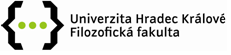 Přihláška – projekt Institucionální podpory na FF UHK1) Základní údaje:2) Anotace:3) Specifikace řešitelského týmu:4) Požadované finanční prostředky: 5) Zdůvodnění požadovaných finančních prostředků:6) Časový plán řešení:7) Specifikace tématu projektu:8) Plánované výsledky:9) Plánované publikační výstupy zanesené do OBD ve vazbě na RIV:Řešitel – akad. pracovníkPracoviště řešiteleSpoluřešitel (akad. pracovník) Spoluřešitel (akad. pracovník) Spoluřešitel (akad. pracovník) Student Student Student Telefon řešiteleE-mail řešiteleNázev projektu (česky)Název projektu (anglicky)Klíčová slova (česky)Klíčová slova (anglicky)Podpis řešiteleDatumPoložky způsobilých nákladůRok 2012Rok 2012Rok 2013Rok 2013Položky způsobilých nákladůPlánovanéPřidělené PlánovanéPřidělené Osobní náklady celkemStipendia /OONOstatní náklady celkemNáklady na pořízení hmotného nebo nehmotného majetkuDalší provozní nákladySlužbyDoplňkové (režijní) nákladyCestovnéCelkové požadované prostředky 